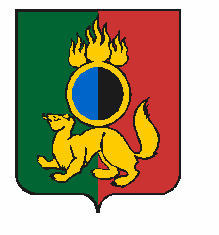 АДМИНИСТРАЦИЯ ГОРОДСКОГО ОКРУГА ПЕРВОУРАЛЬСКПОСТАНОВЛЕНИЕг. ПервоуральскО проведении спортивно-культурногомероприятия «Служу России»В соответствии с постановлением Правительства Свердловской области от 30 мая 2003 года № 333-ПП (в редакции от 18 февраля 2005 года) «О мерах по обеспечению общественного порядка и безопасности при проведении на территории Свердловской области мероприятий с массовым пребыванием людей», рассмотрев результаты согласования с соответствующими организациями, Администрация городского округа ПервоуральскПОСТАНОВЛЯЕТ:1. Организовать и провести 23 февраля 2019 года на территории городской Набережной спортивно-культурное мероприятие «Служу России»:– 13:00 – 14:10 – военно-спортивное соревнование по этапам среди детских команд.– 14:20 – 15:00 – реконструкция военных действий, интерактивный музей;– 15:00 – 15:10 – торжественное открытие;– 15:10 – 16:30 – военно-спортивное соревнование по этапам среди взрослых команд.2. Определить три призовых места в двух категориях военно-спортивных соревнований: детские команды (клубы по месту жительства, патриотические клубы) и взрослые команды.3. Управлению культуры, физической культуры и спорта Администрации городского округа Первоуральск (Капланская Е.А.):3.1. в срок до 13 февраля 2019 года подготовить и направить письма в Отдел Министерства внутренних дел России по городу Первоуральску, Государственное бюджетное учреждение здравоохранение Свердловской области «Станция скорой медицинской помощи город Первоуральск» о проведении 23 февраля 2019 года с 13:00 до 16:30 часов на территории городской Набережной спортивно-культурного мероприятия «Служу России».3.2. совместно с Первоуральским муниципальным бюджетным учреждением культуры «Централизованная клубная система»  (Сдвижкова С.В.) в срок до 20 февраля 2019 года подготовить анонс спортивно-культурного мероприятия для размещения в СМИ;3.3. в срок до 22 февраля 2019 года определить количество взрослых команд;3.4. организовать предоставление транспорта (Ford Transit) для перевозки звукоакустической аппаратуры, работы ведущего и звукооператоров 23 февраля 2019 года.4. Муниципальному бюджетному образовательному учреждению дополнительного образования «Центр дополнительного образования детей» (Демидов А.Н., Гречина Т.Б.):4.1. совместно с Первоуральским муниципальным бюджетным учреждением физической культуры и спорта «Старт» (Коротаев К.В.), Советом молодежи акционерного общества «Первоуральский Новотрубный завод» (Ведерников С.В.) подготовить и провести военно-спортивные соревнования по станциям, предусмотрев специализированный инвентарь и работу судей, 23 февраля 2019 года;4.2. организовать участие команд клубов по месту жительства
23 февраля 2019 года.5. Первоуральскому муниципальному бюджетному учреждению культуры «Централизованная клубная система» (Сдвижкова С.В.) организовать работу ведущего и звукооператоров 23 февраля 2019 года.6. Отделу развития потребительского рынка, предпринимательства и туризма Администрации городского округа Первоуральск (Кудинова Т.И.):– рекомендовать руководителям предприятий общественного питания и торговли, расположенных на территории городского округа Первоуральск, а также субъектам предпринимательской деятельности, осуществляющим торговое обслуживание мероприятий на территории городского округа Первоуральск, не производить продажу алкогольной продукции, в том числе пива, в радиусе 150 метров от места проведения мероприятия 23 февраля 2019 года;– совместно с руководителями предприятий общественного питания и торговли, расположенных на территории городского округа Первоуральск, организовать работу торговых точек на территории городской Набережной.7. Рекомендовать Отделу Министерства внутренних дел Российской Федерации по городу Первоуральску (Хомяков В.В.), Государственному бюджетному учреждению здравоохранения Свердловской области «Станция скорой медицинской помощи город Первоуральск» (Сорокин А.В.), Первоуральскому муниципальному бюджетному учреждению «Первоуральская городская служба спасения» (Чернышев А.Ф.), Федеральному государственному казенному учреждению «10 отряд Федеральной противопожарной службы МЧС России по Свердловской области» (Атамурадов Р.С.) обеспечить необходимый и достаточный состав сил и средств постоянной готовности для оперативного реагирования в случае чрезвычайной ситуации во время проведения спортивно-культурного мероприятия «Служу России».8. Опубликовать настоящее постановление в газете «Вечерний Первоуральск» и разместить на официальном сайте городского округа Первоуральск.9. Контроль за исполнением настоящего постановления возложить на заместителя Главы Администрации городского округа Первоуральск по управлению социальной сферой Васильеву Любовь Валентиновну.Глава городского округа Первоуральск					  И.В. Кабец										27.02.2019№291